Gvmnázium Ostrava-Zábřeh, Volgogradská 6a, příspěvková organizaceObjednávkana základě Vaší cenové nabídky K90/2020 z 12/2020 u Vás objednáváme KOMPLETNÍ výměnu EZS v ceně 88.051 Kč vč. 21 %DPH.Termín realizace v období jarních prázdnin, tj. 15. 2. — 19. 2. 2021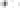 Služby fakturujte na níže uvedenou adresu gymnázia.S pozdravemRNDr. Jiří Chmela ředitel školyObjednávku akceptujeme.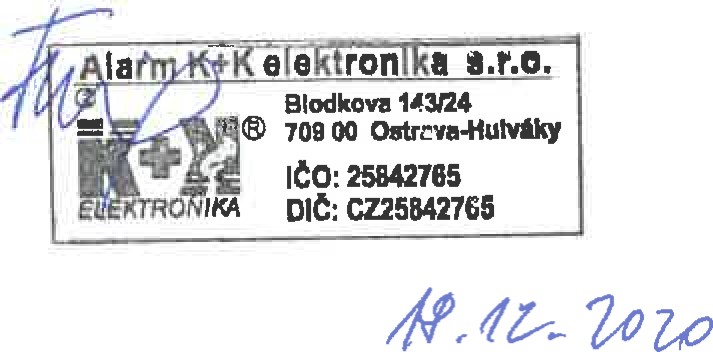 č 00842737č.ú. 17039761/0100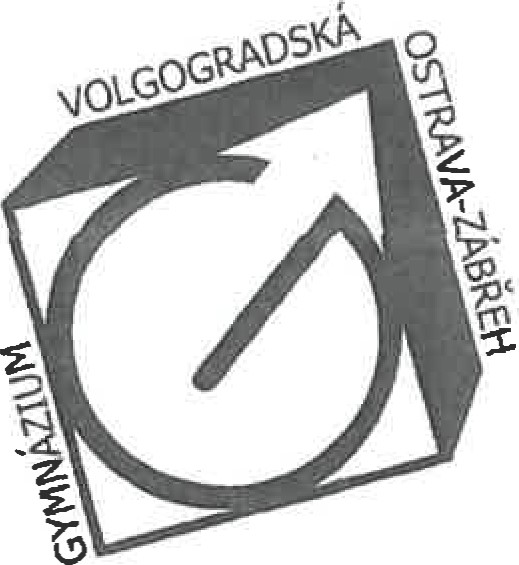 Vaše č.j.:Naše značka:GZAB/1422/2020Vyřiizuje:DvořáčkováTelefon:596 750 873E-mail:info@gvoz.czDatum:17. 12.2020